  U s n e s e n í   č. 3/2015  ze  zasedání   zastupitelstva  obce  Zámrsky,     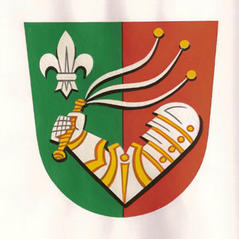                                           konaného dne   24.6. 2015  na obecním úřadu  v ZámrskáchZastupitelstvo obce po projednání vzalo na vědomí:Požadavek pana Ledviny – obec ať usiluje o to, aby  občané Zámrsk  jako  vlastníci pozemků dotčených budoucí záplavou v suchém poldru byli osvobozeni od placení daně z nemovitých věcí z těchto pozemků a tuto daň aby  obci hradil stát Požadavek pana Ledviny – aby zastupitelstvo obce zajistilo k nahlédnutí obsah věcného břemene při majetkoprávním vypořádání, které se bude týkat vlastníků pozemků dotčených realizací suché nádrže, podle zákona č. 254/2001 –Vodní zákonŽádost ing. Vozáka Václava ze dne 23.2.2015  o propachtování zemědělského pozemku parc.č. 675/1  na dobu neurčitou s výpovědní dobou 5 let z důvodu vyvápnění pozemkuZastupitelstvo obce  projednalo:Strategický rozvojový dokument obce na roky 2016-2018Nepovolení výjimky z Obecně závazné vyhlášky obce Zámrsky  č. 2/2008 o ochraně nočního klidu a regulaci hlučných činností - na dobu  27.6.2015  od 22.00  do 3.00 hodin 28.6.2015 Petru Trlifajovi  na akci  živá hudební produkce na  víceúčelovém hřištiZastupitelstvo obce  po projednání schvaluje:Rozpočtové opatření č. 2/2015  v navrženém znění – návrh úpravy rozpočtu a důvodová zpráva jsou přílohou k zápisu č.1                                                           (hlasování -pro 7 hlasů)Strategický rozvojový dokument obce Zámrsky na rok 2015                                                                                           (hlasování –pro 6 hlasů, zdržel se 1 hlas)Podání žádosti o dotaci Ministerstvo pro místní rozvoj ČR, dotační titul č.4 - Podpora obnovy drobných sakrálních staveb – na akci oprava Památníku padlých 1. Světové války a litinového kříže na Kamenci                                                                                        (hlasování -pro 7 hlasů)Pacht  pozemku  parc.č. 675/1  v k.ú. Zámrsky  za  cenu  400,- Kč  za  rok                                                                                                                                           (hlasování -pro 7 hlasů)Změnu stanov (změna sídla) mikroregionu Hranicko dle předloženého materiálu                                                                                                                                   (hlasování -pro 7 hlasů)Uzavření „Dohody o vytvoření pracovních příležitostí v rámci veřejně prospěšných prací a poskytnutí příspěvku“  - s  Úřadem práce Přerov,   a uzavření pracovních smluv na dobu určitou od 1.6. do 31.12.2015 -se dvěma pracovníky                       (hlasování -pro 7 hlasů) Pronájem  párty stanu  fyzickým i právnickým osobám  za jednotnou cenu 300,- Kč                                                                                                                                                                                                                       (hlasování -pro 7 hlasů)Starosta obce: Pala Arnošt                                              Místostarostka obce: Šimáčková Alžběta Podpisy:  Zveřejněno na úřední desce: 29.6.2015                                                                Sejmuto:       26.7.2015